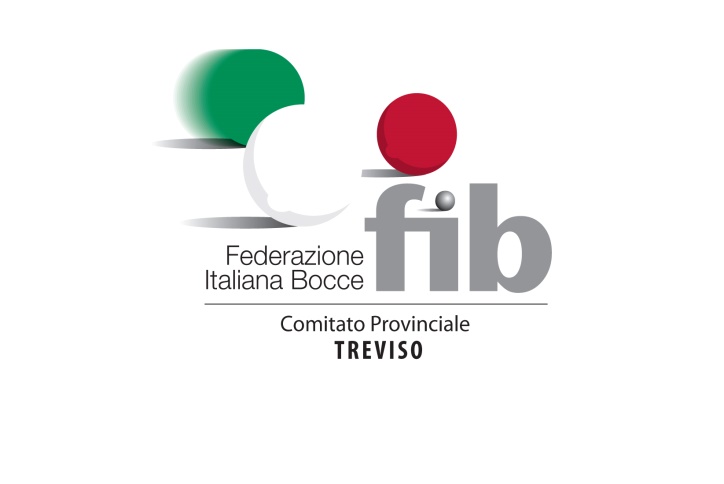 2^ CATEGORIA 2018Calendario Play-Off                                                        Semifinale PIEVIGINA-PERMACSAN ROCCO-VAZZOLESEFinaleMARENO DI PIAVE                                                                                                                   Venerdì 29 giugno ore 20,30SANTA LUCIA DI PIAVE                                                                                 Mercoledì 4 Luglio ore 20,30ORSAGO                                                                                                         Venerdì 6 Luglio ore 20,30